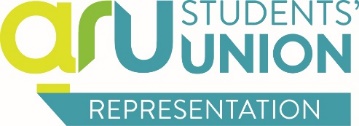 INCREASED EQUALITY FOR VEGAN STUDENTS POLICYINCREASED EQUALITY FOR VEGAN STUDENTS POLICYINCREASED EQUALITY FOR VEGAN STUDENTS POLICYINCREASED EQUALITY FOR VEGAN STUDENTS POLICYFor the attention of:Executive CommitteeTaking place on:17/02/17Name:Grace Anderson Action:To noteSummary: This paper provides an update on the implementation of the policySummary: This paper provides an update on the implementation of the policySummary: This paper provides an update on the implementation of the policySummary: This paper provides an update on the implementation of the policyUnion Resolves:Union Resolves:Union Resolves:Completed, in progress or not startedMore vegan options will first be provided in the existing catering services around university.More vegan options will first be provided in the existing catering services around university.More vegan options will first be provided in the existing catering services around university.Not startedAll clubs and societies will be required to provide at least one vegan option at any event they hold or, if not possible, to inform their attendees that vegan options will not be available.All clubs and societies will be required to provide at least one vegan option at any event they hold or, if not possible, to inform their attendees that vegan options will not be available.All clubs and societies will be required to provide at least one vegan option at any event they hold or, if not possible, to inform their attendees that vegan options will not be available.In progressVegan options within the catering services at university will be placed separately from the non-vegan options – this is to allow ease of access for vegan students.Vegan options within the catering services at university will be placed separately from the non-vegan options – this is to allow ease of access for vegan students.Vegan options within the catering services at university will be placed separately from the non-vegan options – this is to allow ease of access for vegan students.Not started(If possible) Separate catering services will be provided at the University for Vegan Students, such as a “Vegan Café” – this will prevent any cross-contamination of food due to their being produced separately. It will also mean that vegan students have a safe space to go to where they will not risk being called out for being vegan. This could be implemented by changing one of the many existing catering services around university into a “Vegan Space”.(If possible) Separate catering services will be provided at the University for Vegan Students, such as a “Vegan Café” – this will prevent any cross-contamination of food due to their being produced separately. It will also mean that vegan students have a safe space to go to where they will not risk being called out for being vegan. This could be implemented by changing one of the many existing catering services around university into a “Vegan Space”.(If possible) Separate catering services will be provided at the University for Vegan Students, such as a “Vegan Café” – this will prevent any cross-contamination of food due to their being produced separately. It will also mean that vegan students have a safe space to go to where they will not risk being called out for being vegan. This could be implemented by changing one of the many existing catering services around university into a “Vegan Space”.In progressVegan options will be widely advertised and actively promoted throughout university.Vegan options will be widely advertised and actively promoted throughout university.Vegan options will be widely advertised and actively promoted throughout university.Not startedThe University’s Environment Team will be encouraged to consider the impact of meat, dairy and egg consumption on the environment and to take steps to address this issue.The University’s Environment Team will be encouraged to consider the impact of meat, dairy and egg consumption on the environment and to take steps to address this issue.The University’s Environment Team will be encouraged to consider the impact of meat, dairy and egg consumption on the environment and to take steps to address this issue.In progressAll catering services around university will be required to participate in “Meatless Mondays”.All catering services around university will be required to participate in “Meatless Mondays”.All catering services around university will be required to participate in “Meatless Mondays”.Not startedPETA’s 30-day Vegan Pledge will be advertised throughout universityPETA’s 30-day Vegan Pledge will be advertised throughout universityPETA’s 30-day Vegan Pledge will be advertised throughout universityNot startedUpdates/notes:Updates/notes:Updates/notes:Leigh will add this into a meeting with catering about general food options and provisions across all campuses. She will ask what the current situation is and how this can be changed for the future if necessary, particularly in relation to accessing the food as students feel the vegan options are hidden at the back. She will suggest it’s something that catering and the environment team will run together. Sarah is creating a survey to get more information on variety and types of food vegan students want to see.This will be implemented into clubs and societies emails, training and literature by Jamie and Precious. Grace is asking about this becoming a requirement of the green fund.To be taken forwardLeigh will write a paper for the Space and Sustainability Campus meeting on the 7PthP March with Sarah looking at ideal space and financial feasibility.Union Notes 5 and 8 will be combined into one campaign ran by Sarah and the Vegan Society with our support. Grace and relevant staff to meet with Sarah and assist with planning the campaign. Kat will take this to our internal Green Impact meeting and the universities Biodiversity Steering Group. She will keep Sarah updated by email of the progress.To be taken forwardUnion Notes 5 and 8 will be combined into one campaign ran by Sarah and the Vegan Society with our support. It has been agreed with Sarah that the 30 day Vegan Pledge will be an ARU pledge rather than a PETA pledge. This will be part of the meeting detailed in point 5. Leigh will add this into a meeting with catering about general food options and provisions across all campuses. She will ask what the current situation is and how this can be changed for the future if necessary, particularly in relation to accessing the food as students feel the vegan options are hidden at the back. She will suggest it’s something that catering and the environment team will run together. Sarah is creating a survey to get more information on variety and types of food vegan students want to see.This will be implemented into clubs and societies emails, training and literature by Jamie and Precious. Grace is asking about this becoming a requirement of the green fund.To be taken forwardLeigh will write a paper for the Space and Sustainability Campus meeting on the 7PthP March with Sarah looking at ideal space and financial feasibility.Union Notes 5 and 8 will be combined into one campaign ran by Sarah and the Vegan Society with our support. Grace and relevant staff to meet with Sarah and assist with planning the campaign. Kat will take this to our internal Green Impact meeting and the universities Biodiversity Steering Group. She will keep Sarah updated by email of the progress.To be taken forwardUnion Notes 5 and 8 will be combined into one campaign ran by Sarah and the Vegan Society with our support. It has been agreed with Sarah that the 30 day Vegan Pledge will be an ARU pledge rather than a PETA pledge. This will be part of the meeting detailed in point 5. Leigh will add this into a meeting with catering about general food options and provisions across all campuses. She will ask what the current situation is and how this can be changed for the future if necessary, particularly in relation to accessing the food as students feel the vegan options are hidden at the back. She will suggest it’s something that catering and the environment team will run together. Sarah is creating a survey to get more information on variety and types of food vegan students want to see.This will be implemented into clubs and societies emails, training and literature by Jamie and Precious. Grace is asking about this becoming a requirement of the green fund.To be taken forwardLeigh will write a paper for the Space and Sustainability Campus meeting on the 7PthP March with Sarah looking at ideal space and financial feasibility.Union Notes 5 and 8 will be combined into one campaign ran by Sarah and the Vegan Society with our support. Grace and relevant staff to meet with Sarah and assist with planning the campaign. Kat will take this to our internal Green Impact meeting and the universities Biodiversity Steering Group. She will keep Sarah updated by email of the progress.To be taken forwardUnion Notes 5 and 8 will be combined into one campaign ran by Sarah and the Vegan Society with our support. It has been agreed with Sarah that the 30 day Vegan Pledge will be an ARU pledge rather than a PETA pledge. This will be part of the meeting detailed in point 5. Leigh will add this into a meeting with catering about general food options and provisions across all campuses. She will ask what the current situation is and how this can be changed for the future if necessary, particularly in relation to accessing the food as students feel the vegan options are hidden at the back. She will suggest it’s something that catering and the environment team will run together. Sarah is creating a survey to get more information on variety and types of food vegan students want to see.This will be implemented into clubs and societies emails, training and literature by Jamie and Precious. Grace is asking about this becoming a requirement of the green fund.To be taken forwardLeigh will write a paper for the Space and Sustainability Campus meeting on the 7PthP March with Sarah looking at ideal space and financial feasibility.Union Notes 5 and 8 will be combined into one campaign ran by Sarah and the Vegan Society with our support. Grace and relevant staff to meet with Sarah and assist with planning the campaign. Kat will take this to our internal Green Impact meeting and the universities Biodiversity Steering Group. She will keep Sarah updated by email of the progress.To be taken forwardUnion Notes 5 and 8 will be combined into one campaign ran by Sarah and the Vegan Society with our support. It has been agreed with Sarah that the 30 day Vegan Pledge will be an ARU pledge rather than a PETA pledge. This will be part of the meeting detailed in point 5. 